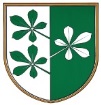 OBČINA KIDRIČEVOObčinski svetKopališka ul. 142325 Kidričevo									Predlog sklepaNa podlagi 15. člena Statuta Občine Kidričevo (Uradno glasilo slovenskih občin, št. 62/16 in 16/18) je občinski svet Občine Kidričevo, na svoji ________. redni seji, ki je bila, dne _________ sprejelS  K  L  E  Po imenovanju odbora za gospodarsko infrastrukturoV odbor za gospodarsko infrastrukturo se imenujejo:1. Danilo Lendero, Apače 104, predsednik2. Mijo Sauer, Apače 122, član3. Nevenka Lupinšek, Kungota pri Ptuju 21, članica4. Boris Kmetec, Apače 228, član5. Martin Turk, Šikole 69/a, članŠtev. 011-6/2023Dne  								Anton Leskovar;								župan								Občine Kidričevo 